АДМИНИСТРАЦИЯ НИКОЛАЕВСКОГО СЕЛЬСОВЕТА САРАКТАШСКОГО РАЙОНА ОРЕНБУРГСКОЙ ОБЛАСТИП О С Т А Н О В Л Е Н И Е_________________________________________________________________________________________________________15.11.2020 года                      с. Николаевка	                                             № 73-пОб утверждении предварительных итоговсоциально – экономического развития за 2020 годи прогноза социально-экономического развитияадминистрации муниципального образования Николаевский сельсовет Саракташского района Оренбургской области на период 2021-2023 гг.Руководствуясь статьями 169, 173 Бюджетного Кодекса Российской Федерации, статьей 12 разделом 3 Положения о бюджетном процессе в администрации МО Николаевский сельсовет Саракташского района Оренбургской области от 28.03.2019г. № 1411.    Утвердить предварительные  итоги социально – экономического развития за 2020 год администрации муниципального образования Николаевский сельсовет Саракташского района Оренбургской области (Приложение 1,2)2.   Контроль за исполнением настоящего постановления оставляю за собой.3.Постановление вступает в силу со дня его обнародования, подлежит размещению на официальном сайте администрации сельсовета.Глава Николаевского сельсовета                                                А.С.ИшкуватоваРазослано: прокуратуре района, администрации сельсовета, финансовый отдел района, официальный сайт, в делоПриложение № 1                                                                                             к постановлению администрации Николаевского сельсовета                                                                                                                                     от 15.11.2020 г № 73-пПредварительные итогисоциально - экономического развитияадминистрации муниципального образования Николаевский сельсовет Саракташского района Оренбургской области за 2020 годи ожидаемые итоги социально-экономического развития поселенияза 2021-2023 гг.Предварительные итоги социально - экономического развития администрации муниципального образования Николаевский сельсовет Саракташского района Оренбургской области за 2019 год.План социально-экономического развития администрации муниципального образования Николаевский сельсовет Саракташского района Оренбургской области на 2019 год, направлен на повышение уровня и качества жизни населения через осуществление полномочий по решению вопросов местного значения в соответствии с Федеральным законом от 06.10.2003 № 131-ФЗ «Об общих принципах организации местного самоуправления в РФ», разработан в соответствии с прогнозом социально-экономического развития территории. Поступление  налогов за 2020 год (тыс. руб.)Выполнение плана за 2020 год по собственным доходам ожидается на уровне 100%                                                                                Приложение № 2                                                                                                                                                                         к постановлению администрацииНиколаевский сельсовет№ 73-п от  15.11.2020 г ПРОГНОЗ СОЦИАЛЬНО-ЭКОНОМИЧЕСКОГО РАЗВИТИЯ ТЕРРИТОРИИИ МУНИЦИПАЛЬНОГО ОБРАЗОВАНИЯ НИКОЛАЕВСКИЙ  СЕЛЬСОВЕТ САРАКТАШСКОГО РАЙОНА ОРЕНБУРГСКОЙ ОБЛАСТИ НА 2019-2025 ГОДЫ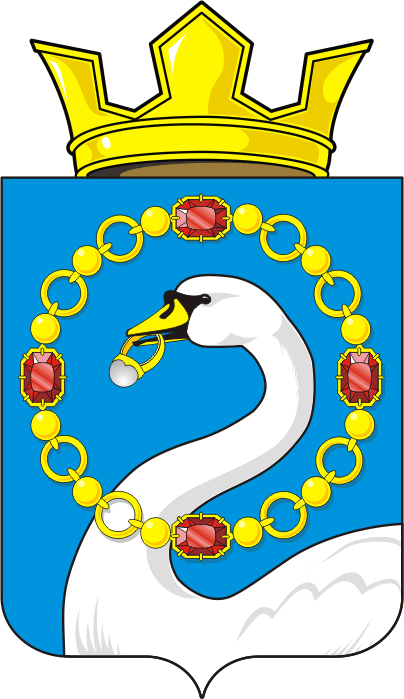 Наименование доходаУтверждено на годПоступилоза 10 мес.Исполнено в % к годуОжидаемые поступления за годВ % к плану на год1.Налог на доходы физических лиц1036,0843,381,41036,0100,02.Налоги на товары, работы, услуги, реализуемые на территории поселения840,0625,274,4840,0100,03.Налог на имущество физических лиц33,012,638,233,0100,04.Земельный налог910,0478,352,6910100,05.Налог по единой упрощенной системе189,0202,3107,0202,31076.Единый сельскохозяйственный налог1188831,770,0850,071,57. Доходы от использования имущества18,015,284,0126,0700,08. Госпошлина1,110,09 Прочие поступления от денежных взысканий00ИТОГО собственныедоходы4214,03037,772,14214,0100,08.Дотации2659,02295,685,62659,0100,09.Субвенций99,299,210090100,0прочие   безвозмездные поступления649,5649,0100,0649,0100,0Итого безвозмездные поступления2877,02475,686,02877,0100Прочие субсидии972,3561,757,8972,3100,0ВСЕГО4380,03605,504380,0101,0№№ппПОКАЗАТЕЛИЕдиницыизмеренияОтчет2019Отчет2020ПрогнозПрогнозПрогнозПрогнозПрогнозПрогнозПрогнозПрогнозПрогнозПрогноз№№ппПОКАЗАТЕЛИЕдиницыизмеренияОтчет2019Отчет20202021202120222022202320232024202420252025№№ппПОКАЗАТЕЛИЕдиницыизмеренияОтчет2019Отчет2020Вариант 1Вариант2Вариант 1Вариант2Вариант1Вариант2Вариант1Вариант2Вариант1Вариант2  1.Демографическиепоказатели:-количество селшт.4444444-количество деревеньшт.-численность населения постоянноготыс.чел1606162416251626162816291630-число домовладенийшт.5565575560561562563564-численностьрождаемостичисло родившихся на13111314141515-численностьсмертностичисло умерших1011108765-коэффициент естественного приростанаселениячел.000000002.Сельское хозяйство:Численность скота у населения,            в том числе:гол.КРС из нихгол657657660665670680690-коровыгол218220222223225226226-свиньигол212214215220225230235-козыгол34353535404245-овцыгол109110120120125130130птицагол3200330035003500350036003600Транспорт:-протяженность дорог (поселковые)км11,2211,2211,2211,2211,2211,2211,2211,2211,2211,2211,22-дороги общего пользованиякм11,2211,2211,2211,2211,2211,2211,2211,2211,2211,2211,22-расстояние до районного центракм45454545454545454545-численность автомобилей у населения:шт1601701781801801801807Финансы:Доходы, в том числе:8176,008379,56957,06673,06627,16627,16627,1Налоговые и не налоговые доходыруб.4699,004000,004248,04348,04421,04421,04421,0в т.ч.Налог на доходы физических лиц1156,41036,01050,01069,01080,01080,01080,0Налоги на товары, работы, услуги, реализуемые на территории поселения (акцизы)808,7840,0846,0874,0909909909Налог на имущество физических лиц26,433,032,032,032,032,032,0Земельный налог850,6910,0897890,0882,0882,0882,0Единый сельскохозяйственный налог1530,3850,01188,01218,01240,01240,01240,0Налог, взимаемый по упрощенной системе налогообложения182,7202217,0247,0260,0260,0260,0Доходы от сдачи в аренду имущества находящегося в мун. собственности131,2126,818,018,018,018,018,0Прочие неналоговые доходы12,72,200000Итого собственные доходы4699,04000,04248,04348,04421,04421,04421,0Субвенции 90,0999,2102,0103,0107,1107,1107,1Дотации 3387,02659,02607,02222,02099,02099,02099,0Прочие межбюджетные трансферты0972,300000Прочие безвозмездные поступления0649,000000Итого безвозмездные поступления 34774379,5270923252206,12206,12206,1РасходыРуб.7803,29461,9695766736627,16627,16627,1Общегосударственные вопросы2947,92750,02773,32772,12687,12687,12687,1Национальная оборона  (мобилизационная и вневойсковая подготовка)9099,2102,0103,0107,1107,1107,1Национальная безопасность и правоохранительная деятельность В т.ч.57,061,059,059,059,059,059,0       Органы юстиции6,5000000       Обеспечение пожарной безопасности54,458,056,056,056,056,056,0       Другие вопросы в области национальной безопасности и правоохранительной деятельности 2,63,03,003,003,003,003,00Национальная экономика (дорожное хозяйство)847,9898846874909,0909,0909,0Жилищно-коммунальное хозяйство (благоустройство)226,91940,2-Образование0000000Культура, кинематография, средства массовой информации (культура)323612,93463,53021,72864,92864,92864,92864,9Социальная политика (социальное обеспечение населения)20,7250,000000Физическая культура и спорт*